Дизайн схема  благоустройства дворовых территорий д.  №, 86, 88 по ул. Ленина с.Стерлибашево на 2020 год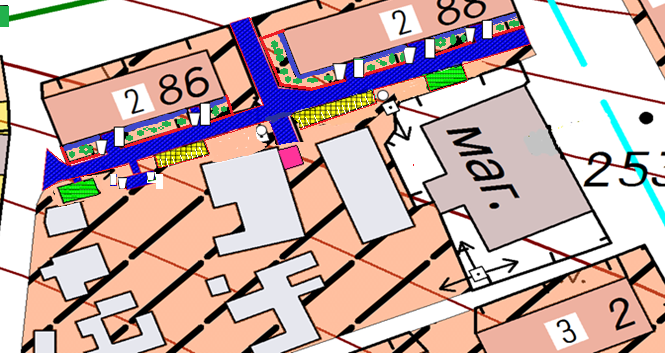 Условное изображение, наименование, объемы работУсловное изображение, наименование, объемы работУсловное изображение, наименование, объемы работ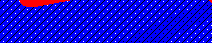 Дорога562 кв.мБР 100.20.8134 шт.БР 100.30.15226 шт.Скамейка7 шт.Урна7 шт.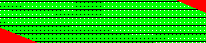 Площадка для сушки белья30 кв.м.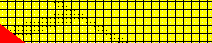 Автостоянка145 кв.м.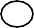 Фонарные столбы3 шт.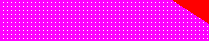 Контейнерные площадки15 кв.м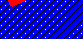 Детская площадка54 кв.м.Палисадник100 кв.м.